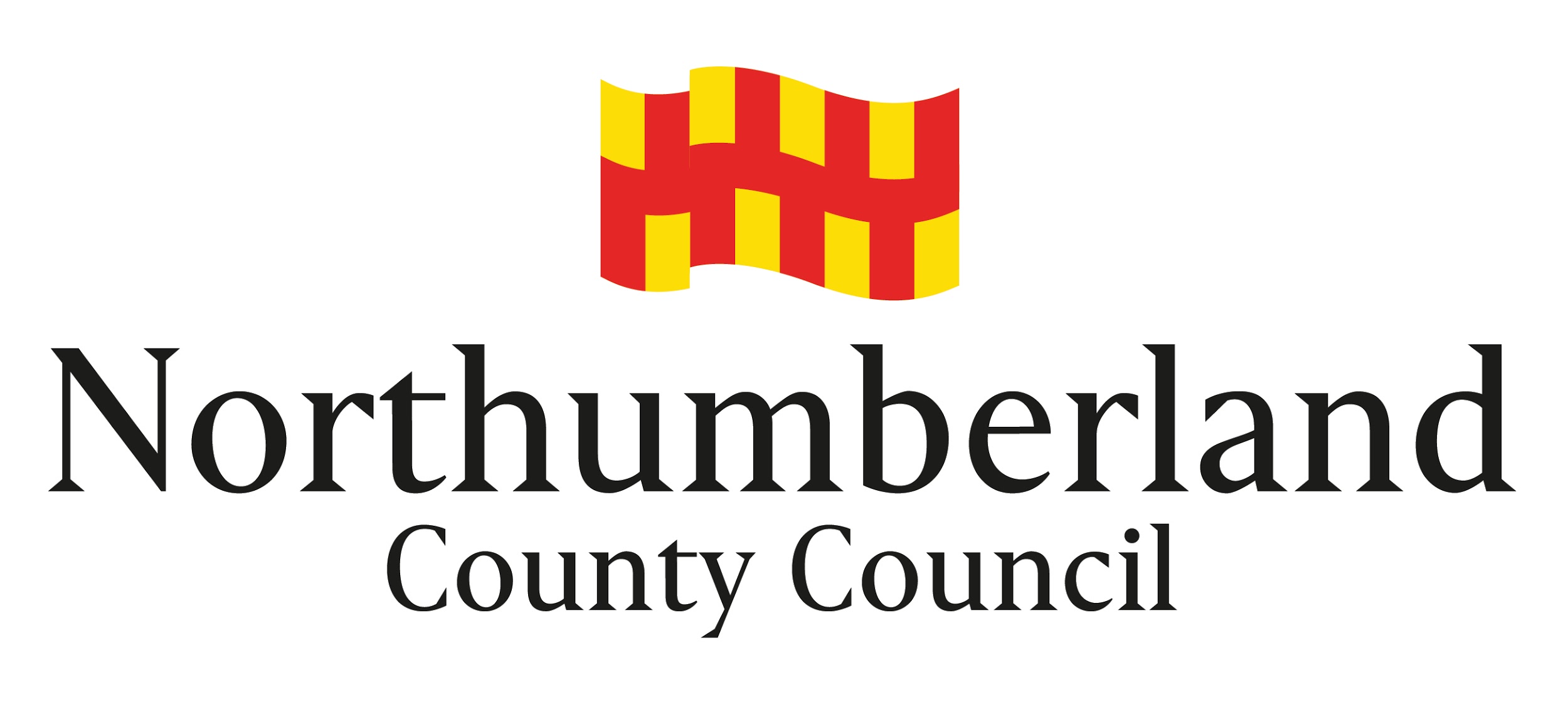 SECTION 106 –  HOUSING DEVELOPER FUNDS (Sport and Play) THINGS TO CONSIDER WHEN COMPLETING YOUR APPLICATION FORM EVALUATION CRITERIAWhen completing your application form please bear in mind the panel that will be considering your application will be looking at how well you meet the following criteria, please make sure your application takes into account the following and ensure that information relating to this criteria is included on your application form.  Please remember that although you know your project thoroughly, the panel will not.  It is, therefore, important to make sure you explain everything clearly.MANDATORY CRITERIA - The answer to all questions in this section must be YES for an application (either PLAY or SPORT) to proceed to be  scored for an award.Is the project located in one of the relevant areas eligible for an award from the Housing Developer Fund ie. former Tynedale area, South East Northumberland area, North Northumberland area? (This will be subject to monies being available in the area for which the money is requested)Is the organisation eligible to apply to the s106 Housing Developer Fund? (must be a legally constituted, not-for-profit organisation with a bank account)Is the application for capital works/equipment? (NB. any sports field machinery must be specialised for sports use only)Does the project demonstrate provision for wider community use? (ie. is membership of the club open to anyone interested in the sport on application regardless of sex, age, disability, ethnicity, nationality, sexual orientation, religion or other beliefs. Is the play area open for use by members of the public/community)?Does the application demonstrate a need for the project? (SECTION TWO, Question 10 on application form - The application must give full details of how the need for the project was identified and where appropriate, provide supporting evidence of this need, ie. results of community consultation, letters of support, feasibility study report, inspection report etc). APPLICATIONS FOR PLAYCriteria taken from the Play England Design for Play GuideIs your play space well located? (Is it where children would play naturally and away from dangerous roads, noise and pollution?)Is this new play provision or refurbished/improved play provision?Does your play space provide a wide range of play experiences? (Can the equipment and features be used in different imaginative and creative ways?)Does your play space allow children of different ages to play together? (Does the layout of the equipment and features allow use by a wide range of children?)Is the play area fully inclusive allowing children of different abilities to play together?  (It is not a requirement that all play equipment should be fully accessible to all, but the s106 panel will need to be content that consideration has been given to the needs of those with disabilities when funding play provision. The application must provide details of accessibility for those with disabilities to include consideration to those with mobility impairments (including wheelchair access to the play area and use of the equipment), visual impairments and hearing impairments.This list is not exhaustive, so consideration can be given to other disabilities such as Autistic Spectrum Disorder (ASD) or any other disability identified from local community consultation).Has the play space been designed with sustainability and maintenance in mind? (Demonstrate how the play/recreation space has been designed with sustainability and maintenance in mind)APPLICATIONS FOR SPORTDoes your project help increase and/or sustain participation in sport? Does your club/organisation have open membership? (ie no one is excluded due to disability or other factors)	Does the project demonstrate accessibility for those with difficulties and/or disabilities where reasonable? Does your club/organisation have a quality kite mark or equivalent? Does your club/organisation have an up-to-date development/business plan? Have you consulted with the Active Northumberland Sports Development Team and/or the National Governing Body for the Sport involved?APPLICATIONS FOR BOTH PLAY AND SPORT Is there evidence that there is a need for the project/activity? (The application must demonstrate how the need for the project was identified. Where possible, provide evidence in support of this need,  ie letters of support, results of community consultation, feasibility study report, inspection report, photographs etc)	Does your application specify project outcomes? (ie is it clear what you hope to achieve with the project?)Does your application include full detailed costings for the project, including details of how the monies to complete the project are to be secured?Does your application include details for future maintenance of the facility and who will cover these costs?Does your project represent good value for the contribution requested from the Housing Developer Fund? (ie. what percentage of the total project cost is being requested from the Housing Developer Fund?)How does the project impact on the appropriate former District Sport, Play and Recreation Strategies?